О внесении изменений в постановлениеадминистрации города Канска от 26.02.2016 № 137Руководствуясь статьями 30,35 Устава города Канска, ПОСТАНОВЛЯЮ:1.Внести в постановление администрации города Канска от 26.02.2016 «О проведении соревнований - открытого Чемпионата и Первенства Сибирского Федерального округа по спортивной акробатике»следующие изменения:1.В приложении №1 к постановлению администрации г. Канска:1.1 в пункте6слова «03-05.03.2016 с 13:00 до 18:00» заменить на «03-05.03.2016 с 10:00 до 18:00»1.2 в пункте 7 слова «03-05.03.2016 с 13:00 до 18:00» заменить на «03-05.03.2016 с 10:00 до 18:00»2.Главному специалисту Отдела культуры администрации г.Канска (А.В. Назарова) разместить данное постановление на официальном сайте муниципального образования город Канск в сети Интернет.3.Контроль за исполнением данного постановления возложить на заместителя главы города по социальной политике Н.И. Князеву.4.Постановление вступает в силу со дня подписания.Глава города Канска                                                                                       Н.Н. Качан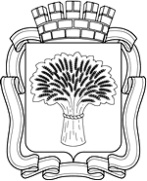 Российская Федерация                                                                             Администрация города Канска
Красноярского краяПОСТАНОВЛЕНИЕРоссийская Федерация                                                                             Администрация города Канска
Красноярского краяПОСТАНОВЛЕНИЕРоссийская Федерация                                                                             Администрация города Канска
Красноярского краяПОСТАНОВЛЕНИЕРоссийская Федерация                                                                             Администрация города Канска
Красноярского краяПОСТАНОВЛЕНИЕ02.03.2016 г.№163